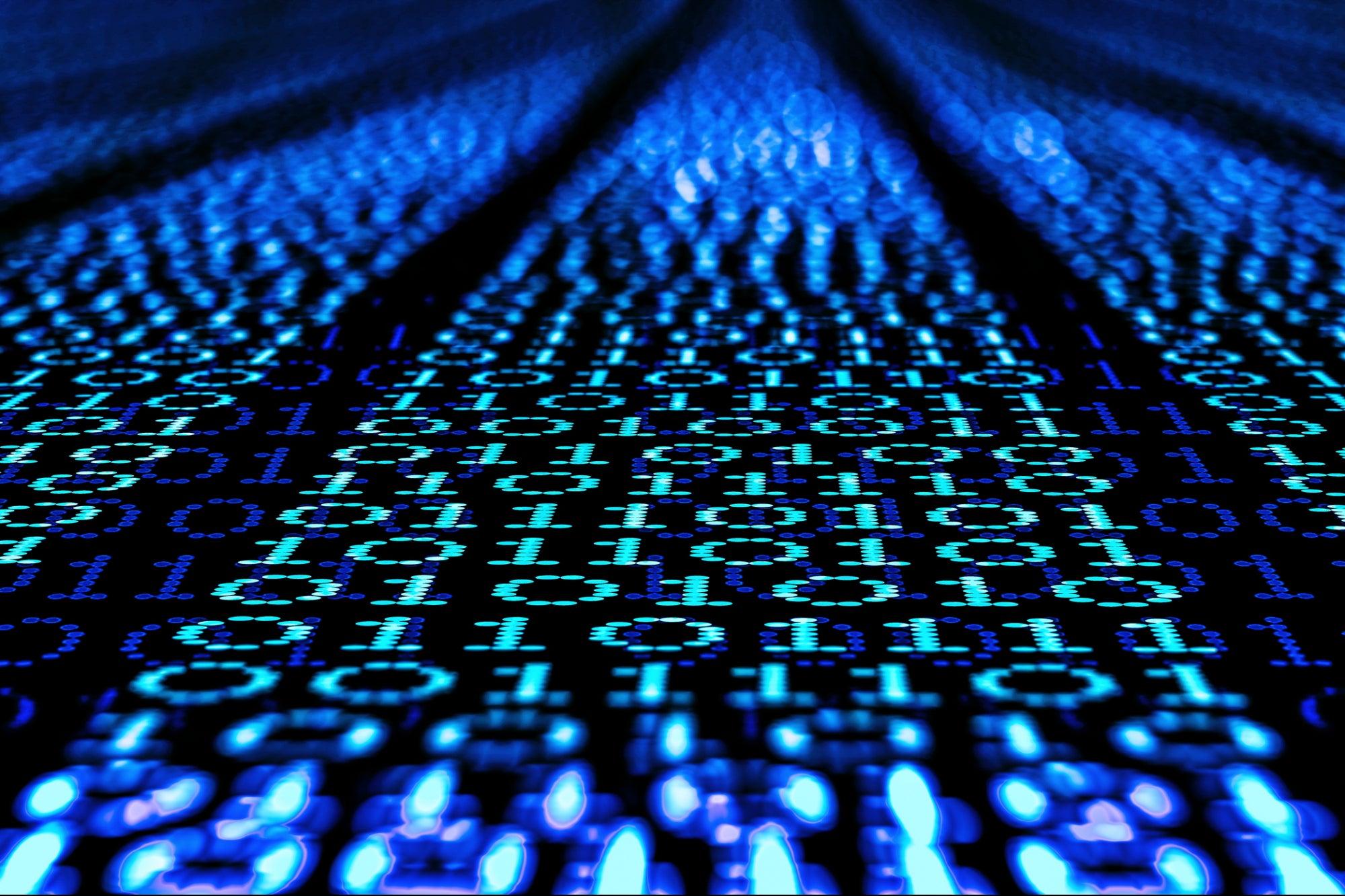 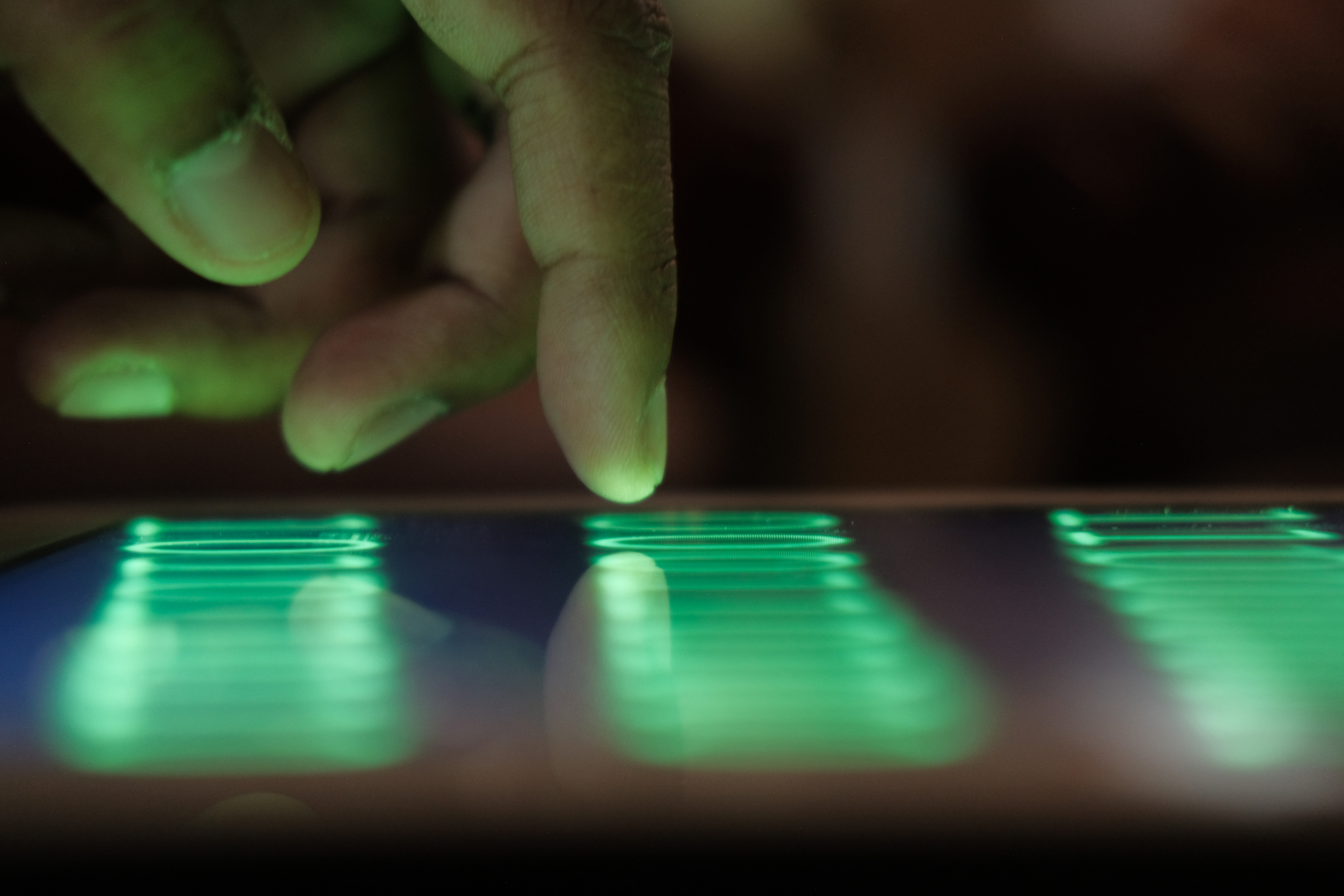 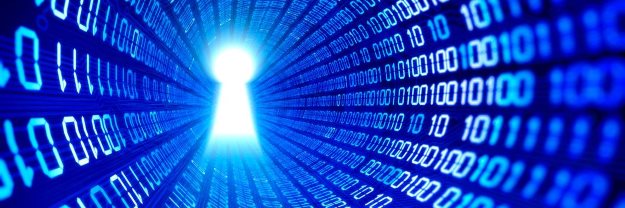 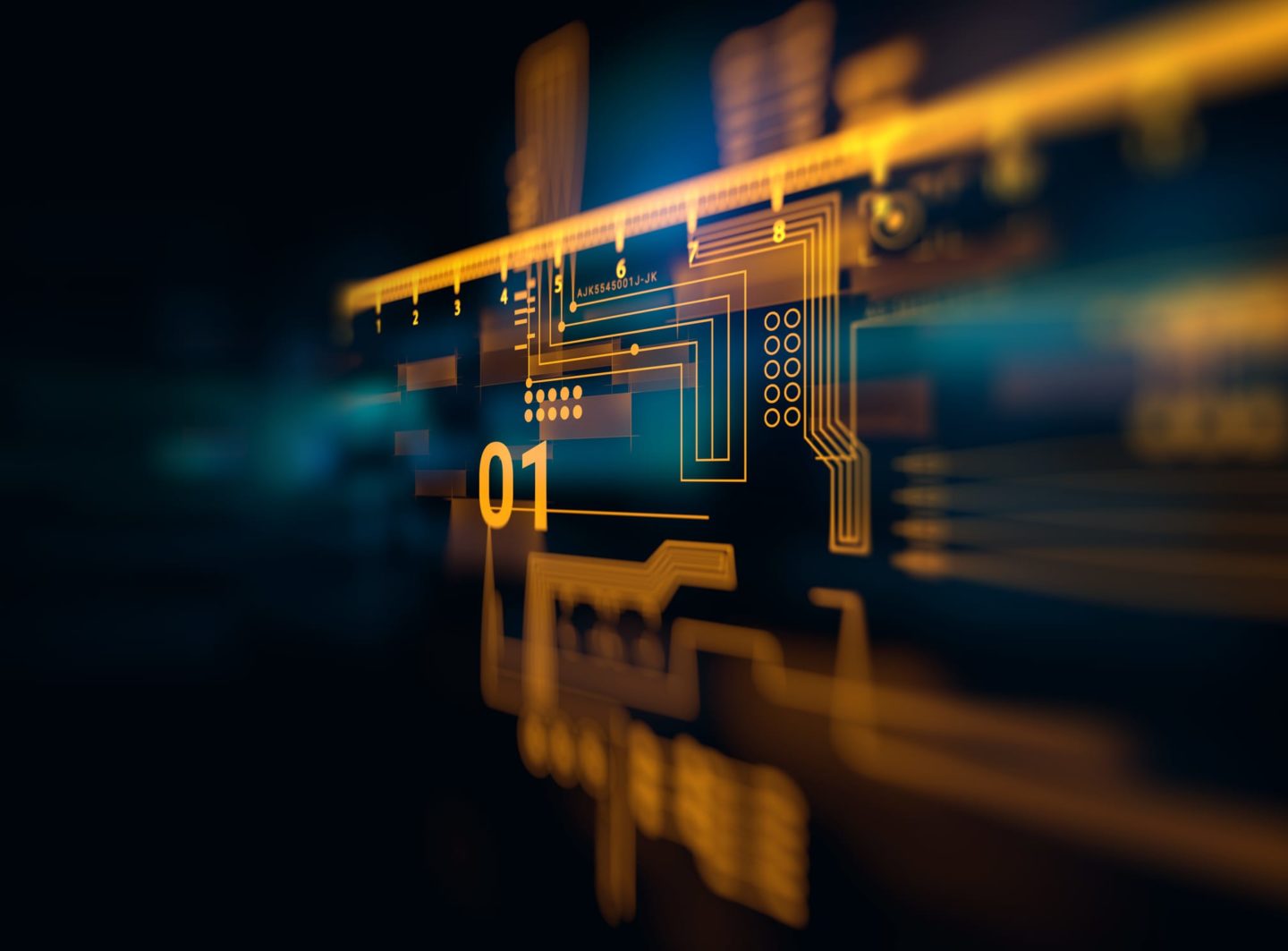 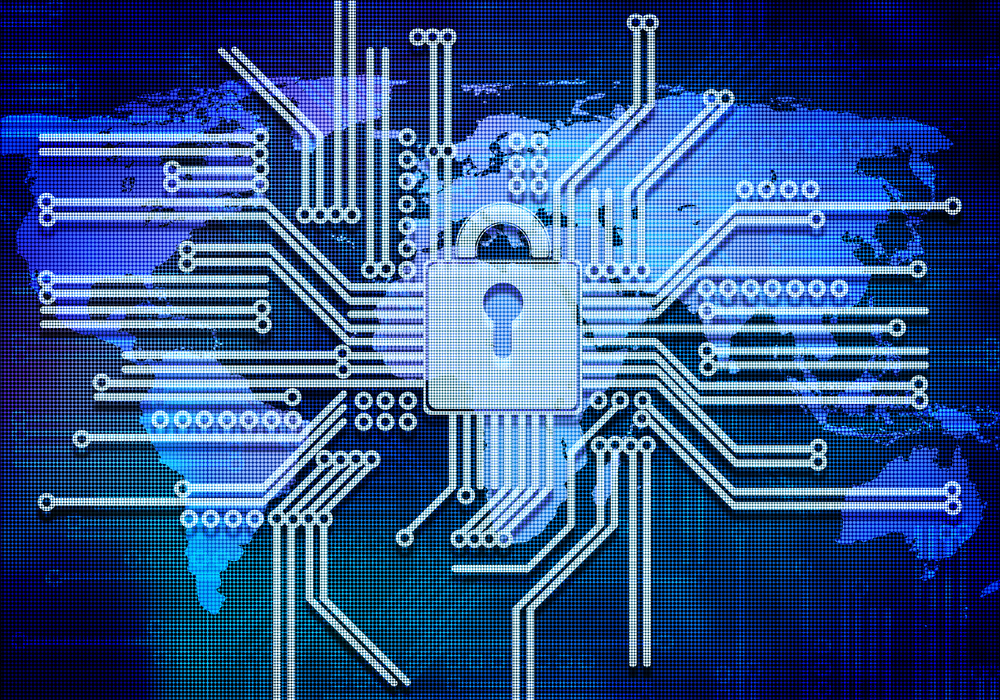 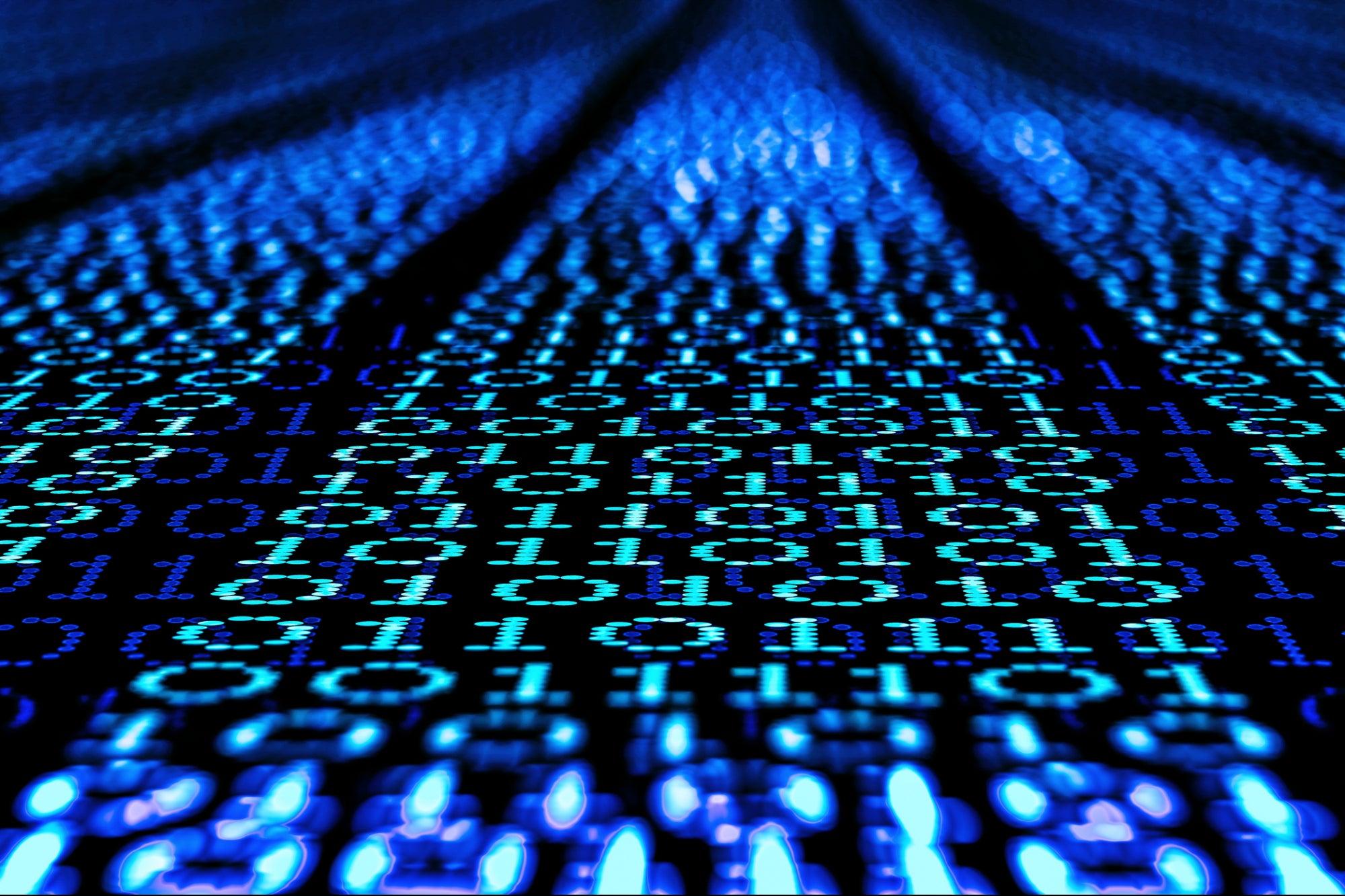 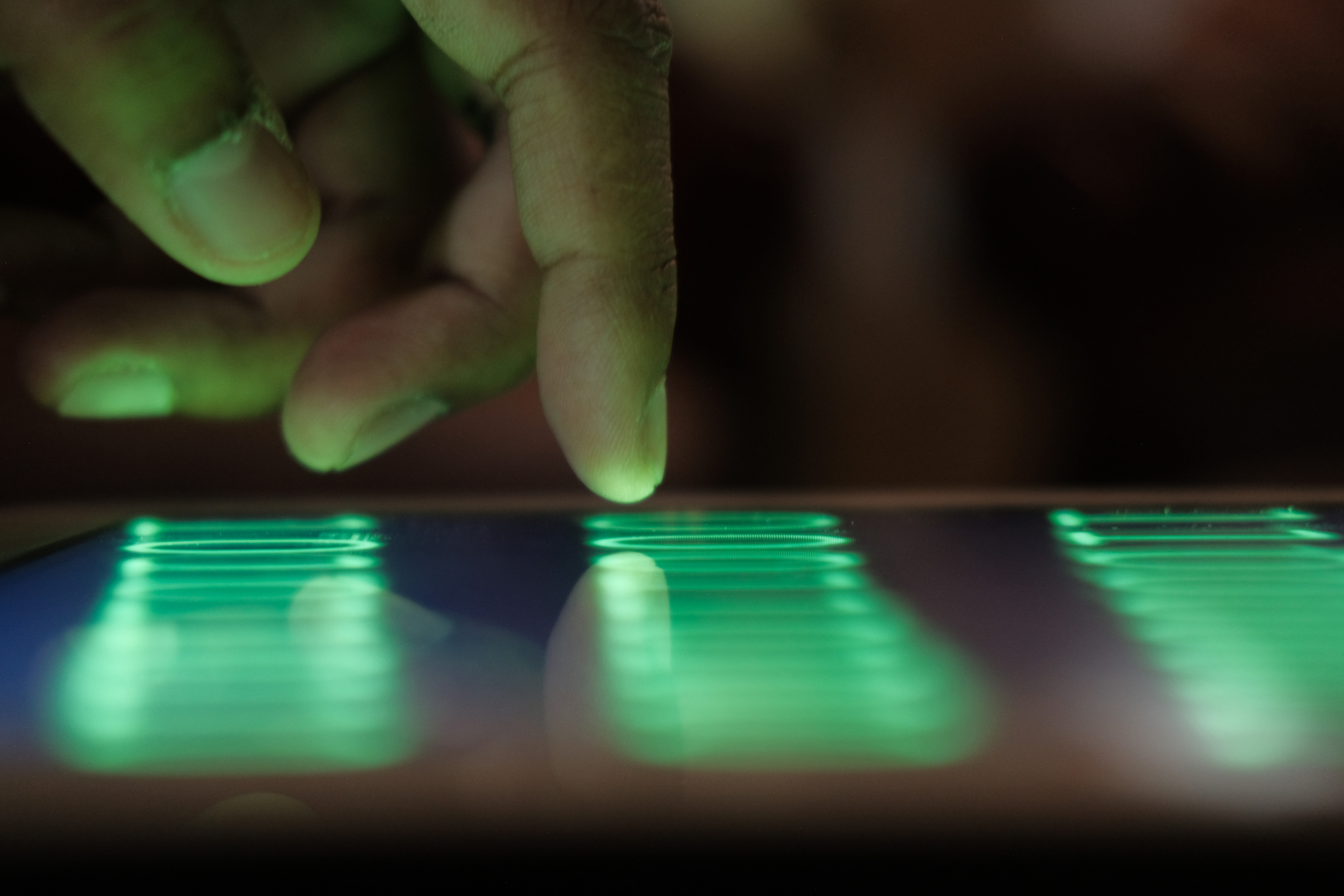 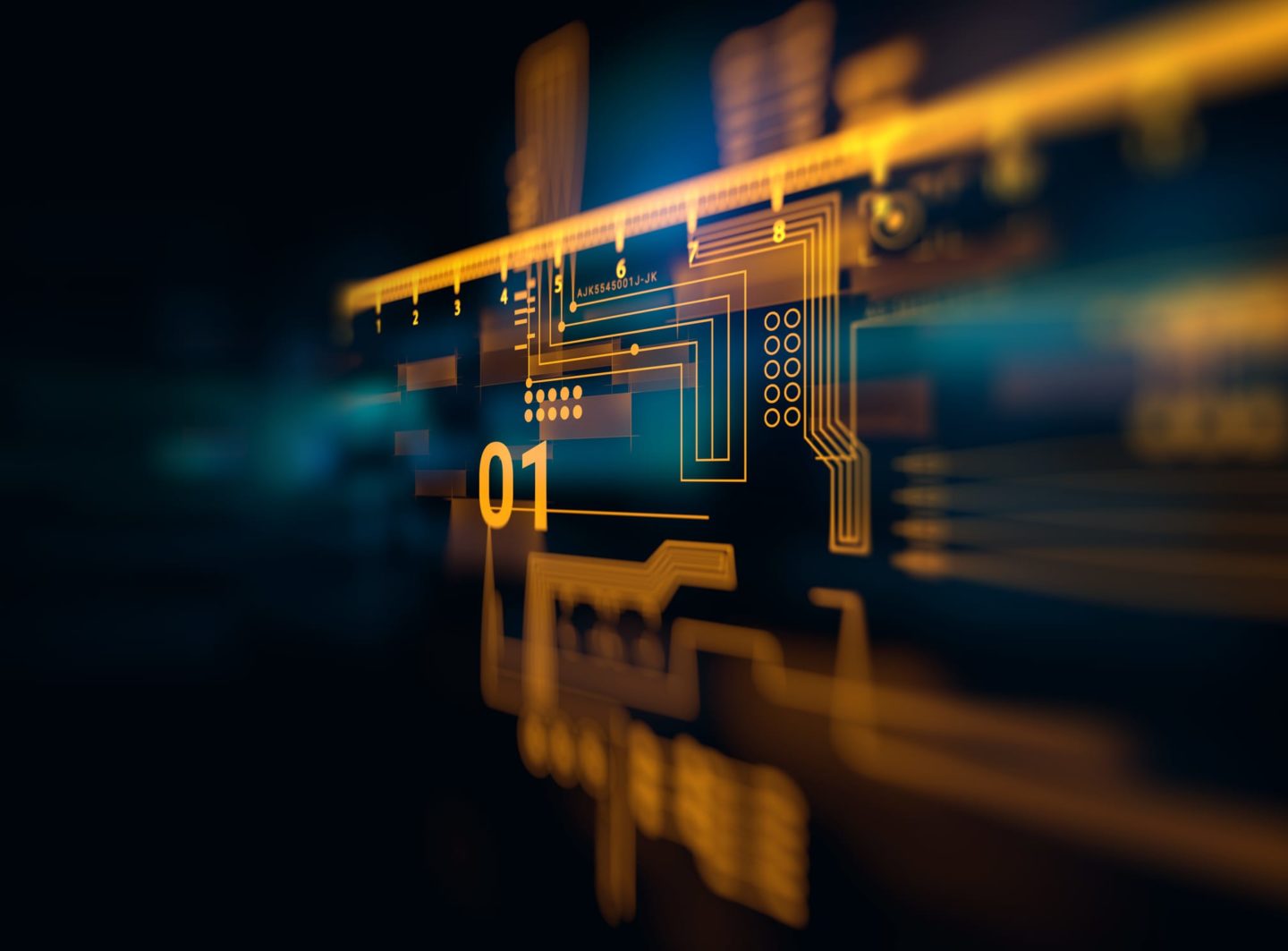 THIS PAGE INTENTIONALLY LEFT BLANK TABLE OF CONTENTSLetter from [cybersecurity planning committee]	[Including a letter from the eligible entity’s Cybersecurity Planning committee chair and the CIO/CISO/CSO or equivalent demonstrates that the plan has been approved by the appropriate officials]Greetings,The Cybersecurity Planning committee for [Entity]  am pleased to present to you the 202X [Entity] Cybersecurity Plan. The Cybersecurity Plan represents the [Entity’s] continued commitment to improving cybersecurity and supporting our State, as well as cybersecurity practitioners across our local jurisdictions. In addition, this update meets the requirement of the current U.S. Department of Homeland Security guidelines for the State and Local Cybersecurity Grant Program (SLCGP). Representatives from the [Entity governing body/represented bodies with the Cybersecurity Planning Committee] collaborated to develop and update the Cybersecurity Plan with actionable and measurable goals and objectives that have champions identified to ensure completion. These goals and objectives focus on [[Insert plan priorities]. They are designed to support our entity in planning for new technologies and navigating the ever-changing cybersecurity landscape. They also incorporate the SLCGP required plan elements. As we continue to enhance cybersecurity, we must remain dedicated to improving our resilience among disciplines and across jurisdictional boundaries. With help from cybersecurity practitioners, we will work to achieve the goals set forth in the Cybersecurity Plan and become a model for cyber resilience. Sincerely,[CIO, CISO, CSO NAME][ENTITY TITLE][DEPARTMENT][Chair of Cybersecurity Planning Committee][ENTITY TITLE][DEPARTMENT]Introduction[A Cybersecurity Plan is a key component to helping you build cyber resilience. As applicable, eligible entities should use existing plans, structures, and other relevant efforts to build your comprehensive cybersecurity plan. Building upon existing structures and capabilities allows you to provide governance and a framework to meet your critical cybersecurity needs while making the best use of available resources. For example, consider referencing your emergency management plan to address potential downstream impacts affecting health and safety when responding to or recovering from a cybersecurity incident. For Entities, describe how you will consult, solicit, and incorporate feedback from local governments and association of local governments into your cybersecurity plan. The Cybersecurity Plan is a [one-to-three-year] strategic planning document that contains the following components:Vision and Mission: Articulates the vision and mission for improving cybersecurity resilience interoperability over the next one-to-three-years.Organization, and Roles and Responsibilities: Describes the current roles and responsibilities, and any governance mechanisms for cybersecurity within [the entity] as well as successes, challenges, and priorities for improvement. This also includes a strategy for the cybersecurity program and the organization structure that identifies how the cybersecurity program is supported. In addition, this section includes governance that identifies authorities and requirements of [the entities] cybersecurity program. The Cybersecurity Plan is a guiding document and does not create any authority or direction over any of [the entity’s] or local systems or agencies.How feedback and input from local governments and associations was incorporated. Describes how inputs from local governments as used in order to reduce overall cybersecurity risk across the eligible entity. This is especially important in order to develop a holistic cybersecurity plan.Cybersecurity Plan Elements: Outlines technology and operations needed to maintain and enhance resilience across the cybersecurity landscape.Funding: Describes funding sources and allocations to build cybersecurity capabilities within [the entity] along with methods and strategies for funding sustainment and enhancement to meet long-term goals.Implementation Plan: Describes [the entity’s] plan to implement, maintain, and update the Cybersecurity Plan to enable continued evolution of and progress toward the identified goals. The implementation plan must include the resources and timeline where practicable.Metrics: Describes how [the entity] will measure the outputs and outcomes of the program across the entity. [The following provides an example of how the The National Institute of Standards and Technology (NIST) Cybersecurity Framework can be used. It is not required to adopt the NIST Cybersecurity Framework or any other specific framework, but such frameworks do provide a consistent model to gauge progress over time.] The National Institute of Standards and Technology (NIST) Cybersecurity Framework, included in Figure 1, helps guide key decision points about risk management activities through various levels of an organization from senior executives to business and process level, as well as implementation and operations. 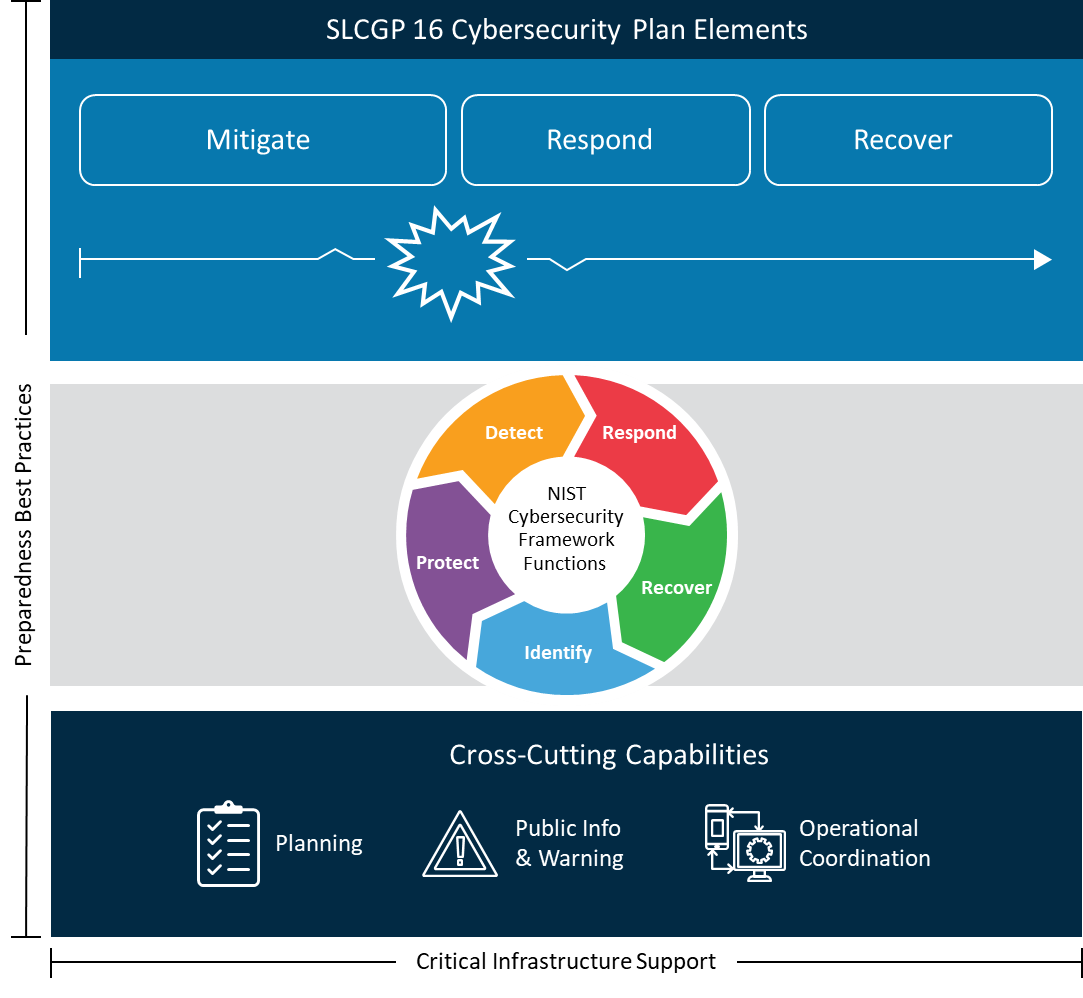 Figure 1: Achieving Cyber Resilience Through Comprehensive Cybersecurity Plans Vision and MissionThis section describes [ENTITY’S] vision and mission for improving cybersecurity: Cybersecurity Program Goals and Objectives[The following goals and objectives are different than the SLCGP’s goals and objectives. The entity’s goals set’s the desired and achievable outcome that is typically broad and long-term. Objectives are specific, measurable actions that will be taken to achieve each goal.][Entity] Cybersecurity goals and objectives include the following:Cybersecurity ProgramCybersecurity Plan ElementsThis plan incorporates the following plans:[Insert plan citation and summary of intent][Insert plan citation and summary of intent][Insert plan citation and summary of intent]Manage, Monitor, and Track [Describe the strategic approach to improve the management, monitoring, and tracking of information systems, applications, and user accounts. Activities can include managing, monitoring, and tracking hardware, software, and services (such as software as a service, cloud services, etc.) that you use for day-to-day business. NOTE: Systems and technology that are no longer supported by the manufacturer are particularly vulnerable to cybersecurity threats. These legacy systems may require additional effort managing, monitoring, and tracking to effectively protect, detect, respond to, and recover from cybersecurity incidents.Monitor, Audit, and Track [Describe the strategic approach to improve the monitoring, auditing, and tracking of network traffic and activity. This could include your security / information technology operation centers, partnerships such as CISA services, MS-ISAC and/or vendor network monitoring, auditing, and tracking services or other specific solutions you use.Enhance Preparedness[Describe the strategic approach to enhancing the preparation, response, and resiliency of your information systems, applications, and user accounts against cybersecurity risks and threats. This element addresses the need for comprehensive planning – beyond response to include planning, organization, equipment, training, and exercises.Assessment and Mitigation[Describe the strategic approach to implementing a process of continuous cybersecurity vulnerability assessments and threat mitigation practices prioritized by degree of risk. These efforts are to address cybersecurity risks and cybersecurity threats on information systems, applications, and user accounts you own or are operated on your behalf.Best Practices and Methodologies[Describe the strategic approach for adopting and using best practices and methodologies to enhance cybersecurity. The following cybersecurity best practices must be included: Implement multi-factor authentication.Implement enhanced logging.Data encryption for data at rest and in transit.End use of unsupported/end of life software and hardware that are accessible from the Internet.Prohibit use of known/fixed/default passwords and credentials.Ensure the ability to reconstitute systems (backups).Migration to the .gov internet domain.These are not required to be implemented immediately, but all Cybersecurity Plans must clearly articulate efforts to implement these best practices across the eligible entity within a reasonable timeline. Individual projects that assist SLTT entities adopt these best practices should also be prioritized. Additional best practices that the Cybersecurity Plan can address include:]NIST Principles[… the cybersecurity framework (CSF) developed by the National Institute of Standards and Technology (NIST) (while adopting the NIST CSF is not required - adoption of a recognized framework will significantly improve your ability to meet this requirement)]Supply Chain Risk Management[… cyber supply chain risk management (C-SCRM) best practices identified by NIST. This involves identifying, prioritizing, and assessing information technology suppliers, vendors, and service providers to understand the related and/or cascading risks to your (and, as applicable, all your jurisdictions) supply chain]Tools and Tactics[… knowledge bases of adversary tools and tactics. This may involve engaging the MS-ISAC, CISA, and other partners and systems to gain access to knowledge bases of adversary tools and tactics to improve your cybersecurity efforts.Safe Online Services[Describe the strategic approach that will promote the delivery of safe, recognizable, and trustworthy online services (including using the .gov internet domain).Continuity of Operations[Describe the strategic approach to ensure continuity of operations (COOP) in the event of a cyber incident. Include conducting exercises to practice COOP response actions. This may involve referencing, linking to, or incorporating your continuity of operations plans, systems, and personnel in your cybersecurity plan.Workforce[Describe the strategic approach to using the National Initiative for Cybersecurity Education (NICE) Workforce Framework to identify and mitigate any gaps in your cybersecurity workforce. This includes enhancing recruitment and retention efforts, as well as bolstering your personnel’s knowledge, skills, and abilities to address cybersecurity risks and threats (for example, providing cyber hygiene training for personnel entity wide).Continuity of Communications and Data Networks[For Entities, describe how you will ensure continuity of communications and data networks – across jurisdictions in your purview – in the event of an incident involving those communications or data networks.Assess and Mitigate Cybersecurity Risks and Threats to Critical Infrastructure and Key Resources[Describe the strategic approach to the assessment and mitigation, to the greatest degree possible, of cybersecurity risks and threats relating to critical infrastructure and key resources (such as power and telecommunications) that may impact the performance of information systems within your purview.Cyber Threat Indicator Information Sharing[Describe the strategic approach to enhancing capabilities to share cyber threat indicators and related information. This may involve leveraging CISA’s Cyber Information Sharing and Collaboration Program (CISCP), CISA’s Automated Indicator Sharing capability and systems and subscribing to and participating in the MS-ISAC Real-Time Indicator Feeds or other applicable systems and processes to share cyber threat indicators and related information.]Department Agreements[Describe how you will share cyber threat indicators and related information with local governments – including by expanding information sharing agreements with CISA.Leverage CISA Services[Describe the strategic approach to leveraging cybersecurity services offered by CISA.Information Technology and Operational Technology Modernization Review[Describe the strategic approach to your implementation of a modernization review process that ensures alignment between information technology and operational technology cybersecurity objectives.  Information technology – systems that use, store, retrieve, send, process information, and Operational technology – or industrial controls systems, including hardware and software that manages, monitors, and causes physical changes to systems such as water, power, fuels, wastewater, mechanical, industrial, safety, and other systems and process.Cybersecurity Risk and Threat Strategies[Describe how the Planning Committee will  develop and coordinate strategies to address cybersecurity risks and cybersecurity threats with other organizations, including consultation with local governments and associations of local governments within their jurisdiction, neighboring entities, Territories, and Tribal governments (as applicable), or members of an ISAC; and neighboring countries (this may involve existing international cooperation frameworks, mutual aid, and other agreements with neighboring countries consistent with your authorities and law).]Rural Communities[Describe the strategic approach to ensuring rural communities (as described by section 5302 of title 49 of the USC) have adequate access to and are able to participate in cybersecurity services and activities.Funding & Services[Provide a narrative overview for the program, highlighting key initiatives to strengthen cybersecurity for the eligible entity.]Distribution to Local Governments[Describe the strategic approach to the distribution of funds, items, services, capabilities, or activities to local governments, including plans to distribute 25% of cybersecurity grant funding received to rural areas.Use the table in Appendix B: Project Summary Worksheet to list items, services, capabilities, or activities you plan to provide to local governments to implement your cybersecurity plan.By documenting your entity’s approach distribute funds, items, services, capabilities, or activities to local governments (including distribution of 25% of cybersecurity grant funding received to rural areas) demonstrates that the plan meets requirement in the State and Local Cybersecurity Improvement Act: e.2.B.xvi.]Assess Capabilities[In accordance with the State and Local Cybersecurity Improvement Act; Describe the strategic approach implemented to assess capabilities for the preceding requirements (cybersecurity plan elements) outlined above. Information can be captured in Appendix A: Cybersecurity Plan Capabilities Assessment.]  Implementation PlanOrganization, Roles and Responsibilities[Provide an overview of the relationship between the cybersecurity organizations in the entity. Define roles and responsibilities; and if entity is a state, the organizational structure, and identified roles and responsibilities assumed.Each goal and its associated objectives have a timeline with a target completion date, and one or more owners that will be responsible for overseeing and coordinating its completion. Accomplishing goals and objectives will require support and cooperation from numerous individuals, groups, or agencies, and may be added as formal agenda items for review during regular governance body meetings. Appendix B: Project Summary Worksheet provides a list of cybersecurity projects to complete that tie to each goal and objective of the Cybersecurity Plan. Resource Overview and Timeline Summary[As able, provide an overview of resources needed to implement the plan, as well as the projected timeline to implement the entity’s cybersecurity plan. By documenting, as able, the necessary resources and a projected timeline you demonstrate you’re your comprehensive cybersecurity plan meets requirement in the State and Local Cybersecurity Improvement Act: e.2.E.]Metrics [describe the metrics the eligible entity will use to measure progress towards Implementing the Cybersecurity Plan Reducing cybersecurity risks to, and identifying, responding to, and recovering from cybersecurity threats to, information systems owned or operated by, or on behalf of, the eligible entity or, if the eligible entity is a State, local governments within the jurisdiction of the eligible entity.]You may use the following table for reporting metrics. Please note: This table requests PROGRAM OBJECTIVES NOT THE CYBERSECURITY PLAN OBJECTIVESAppendix A: SAMPLE Cybersecurity Plan Capabilities Assessment[By taking the following actions, an entity will demonstrate that their cybersecurity plan incorporates the required assessment relating to the Cybersecurity Plan Required Elements. Ensure that the assessment incorporates an entity-wide perspective. It also links any line items from the project summary worksheet that will help to establish, strengthen, or further develop your cybersecurity capabilities.Eligible entities can use the “EVAL” column as a self-assessment tool. Entities with newly initiated programs could use this spreadsheet to track the status of their cybersecurity planning efforts. Similarly, entities with advanced programs could use this worksheet to evaluate their current cybersecurity plan using “Yes, No, Partial, or N/A.”]Appendix B: Project Summary Worksheet[The project worksheet should mirror all projects applied for in the Individual Justification (IJ) form.]Purpose: The Project Summary Worksheet is a list of cybersecurity projects that the entity plans to complete to develop or improve any needed cybersecurity capabilities identified in Appendix A: Sample Cybersecurity Plan Capabilities Assessment. [Instructions: Completing the table below, including the following information in each column to expedite review and approval:Column 1. Project number assigned by the entityColumn 2. Name the project Column 3. Brief (e.g., 1-line) Description of the purpose of the project Column 4. The number of the Required Element the project addressesColumn 5. Estimated project cost Column 6. Status of project (future, ongoing, complete)Column 7. Project priority listing (high, medium, low)Column 8. Project Type (Plan, Organize, Equip, Train, Exercise)]Appendix C: Entity Metrics[Describe the metrics you will use to measure implementation and cybersecurity threat reduction (to be provided in your annual report to CISA), including:progress toward implementing the cybersecurity plan; and reducing cybersecurity risks to, and identifying, responding to, and recovering from cybersecurity threats to your information systems.Consider the following when developing metrics:Metrics must be aligned to the Cybersecurity Plan and the established goals and objectivesReview existing metrics that are already be used across the eligible entityThe data for each metric must be available and reportable and should not create unnecessary bourdons to collect. The below table should reflect the goals and objectives the Cybersecurity Planning Committee establishes. Cybersecurity Plan MetricsAppendix D: AcronymsVision:INSERT VISIONMission:                                                       INSERT MISSIONProgram GoalProgram Objectives1.11.21.32.13.13.24.14.24.35.1Sample Table - Cybersecurity Plan MetricsSample Table - Cybersecurity Plan MetricsSample Table - Cybersecurity Plan MetricsSample Table - Cybersecurity Plan MetricsProgram ObjectivesProgram Sub-ObjectivesAssociated MetricsMetric Description(details, source, frequency)1.11.21.32.13.13.24.14.24.3COMPLETED BY [ENTITY] FOR ASSESSORCybersecurity Plan Required ElementsBrief Description of Current Capabilities of SLTT within the Eligible EntitySelect capability level from: FoundationalFundamentalIntermediaryAdvancedProject # (s)(If applicable – as provided in Appendix B)Met1.   Manage, monitor, and track information systems, applications, and user accounts2.   Monitor, audit, and track network traffic and activity3.   Enhance the preparation, response, and resiliency of information systems, applications, and user accounts4.   Implement a process of continuous cybersecurity risk factors and threat mitigation. practices prioritized by degree of risk 5.   Adopt and use best practices and methodologies to enhance cybersecurity (references NIST) Implement multi-factor authenticationImplement enhanced loggingData encryption for data at rest and in transitEnd use of unsupported/end of life software and hardware that are accessible from the InternetProhibit use of known/fixed/default passwords and credentialsEnsure the ability to reconstitute systems (backups)Migration to the .gov internet domain6.   Promote the delivery of safe, recognizable, and trustworthy online services, including using the .gov internet domain7.   Ensure continuity of operations including by conducting exercises8.   Identify and mitigate any gaps in the cybersecurity workforces, enhance recruitment and retention efforts, and bolster the knowledge, skills, and abilities of personnel (reference to NICE Workforce Framework for Cybersecurity)9.   Ensure continuity of communications and data networks in the event of an incident involving communications or data networks10. Assess and mitigate, to the greatest degree possible, cybersecurity risks and cybersecurity threats relating to critical infrastructure and key resources, the degradation of which may impact the performance of information systems within the jurisdiction of the eligible entity11. Enhance capabilities to share cyber threat indicators and related information between the eligible entity and the Department12. Leverage cybersecurity services offered by the Department13. Implement an information technology and operational technology modernization cybersecurity review process that ensures alignment between information technology and operational technology cybersecurity objectives14. Develop and coordinate strategies to address cybersecurity risks and cybersecurity threats15. Ensure rural communities have adequate access to, and participation in plan activities16. Distribute funds, items, services, capabilities, or activities to local governments Project NameProject DescriptionRelated Required Element #CostStatusPriorityProject TypeProgram GoalProgram ObjectivesAssociated MetricsMetric Description(details, source, frequency)1.1.11.1.21.1.32.2.13.3.13.3.24.4.14.4.24.4.35.5.1AcronymDefinition